FARINGDON TOWN COUNCIL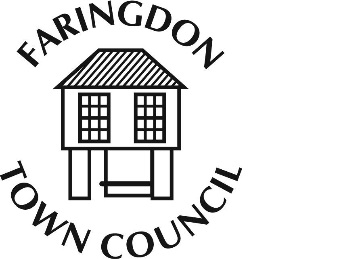 The Pump House, 5 Market Place FARINGDON, Oxfordshire, SN7 7HL Telephone 01367 240281 www.faringdontowncouncil.gov.ukClerk: Sally Thurston office@faringdontowncouncil.gov.ukPOLICY FOR AWARDING GRANT AID TO TOWN CENTRE PROPERTIES FOR REDECORATION AND EXTERNAL PLANTING To ensure that fair and proper consideration can be given to all requests, the council requires the following to be submitted to the Town Clerk by the deadlines explained in section 3 below:A completed application form Any additional information the organisation considerers would support their applicationAPPLICATIONS WILL BE CONSIDERED FOR GRANT-AID UNDER THE FOLLOWING CRITERIA:LocalityProperties must be in the location outlined in the attached mapType of financial assistanceThe Council will grant up to £150 towards external decoration of a property, if the Facilities Committee considers that redecoration is necessary to improve the appearance of the Town Centre.The Council will grant up to £50 for external planting that the Facilities Committee considers improves the look of the Town Centre (eg. hanging baskets).DeadlinesFirst time grants will be considered at Facilities Committee Meetings. The deadline for first time applicants is 12 noon on the following dates:30th October 20192nd January 202031st March 2020GeneralApplications will be considered on an individual basis. The decision o the Facilities Committee is final.In most cases the grant will not exceed 50% of the total required.Grants should be spent within the year, for the purpose for which they have been given.Grants cannot be made to cover money already spent.This Council will make payment of successful applications on receipt of a copy of invoices and/or other documentation as evidence the expenditure has been incurred.Properties are required to provide the council with a written report and photographs on completion.Properties are restricted to one application. 